Nassau County Women’s Bar Association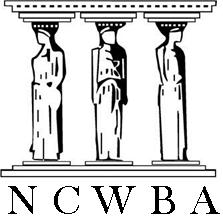 A Chapter of the Women’s Bar Association of the State of New YorkP.O. Box 7676 ▪ Garden City ▪ New York 11530 ▪ (516) 942-2006www.nassauwomensbar.comMember Application Form     Please check one:  ___ New Member           ___ Renewal            ___ Renewal with Updated Information  Name:____________________________________________________ Date of Birth: __________________  Firm Name: (Mandatory)___________________________________________________________________   Preferred Mailing Address:________________ _________________________________________________  City: ________________________________________________ State: ______________  Zip:___________  Directory Listing: (Check One) ____  Home ____  Business   Business Phone: (    )_____________________________ Home Phone: (     ) _________________________  Facsimile: (    )__________________________________ E-Mail Address: ___________________________  Law School: ______________________________________________________ Degree:________________  Bar Admission Dates: ____________________________________________ Last Year Renewed: ________  ** Early Bird Discount applies only to payments post marked by September 30, 2019.  * A Sustaining member is one who in addition to paying the required dues, donates $60.00 or more to NCWBA. Sustaining members are recognized for their         generosity in the Journal at our Annual Installation Dinner.  Areas of Concentration (Check up to 5):   The applicant affirms that she/he is a member in good standing of the Bar of the State of New York or of the State of _________________   or that she/he is a student in good standing at the law school set forth above or a recent law school graduate awaiting admission to the Bar.   _____________________________________________________________		_________________________________   Signature			DatePlease return this application with your check made payable to: “The Nassau County Women’s Bar Association” at NCWBA, P.O. Box 7676, Garden City, New York 11530 or pay online at www.nassauwomensbar.com Dues Schedule - Please Check Box That Applies: Dues Schedule - Please Check Box That Applies: Dues Schedule - Please Check Box That Applies: □Admitted Less than One Year$  55.00□ I(a).Admitted 3 years or more (Early Bird payment post marked by 9/30/19 -  $95.00) *$105.00□ I(b).Admitted less than 3 years (Early Bird payment post marked by 9/30/19 - $75.00) *$  80.00□ I(c).Sustaining Member (Voluntary)**(Early Bird payment post marked by 9/30/19 - $155.00) *$165.00□ II.Admitted to another State Bar (not NY)$ 50.00□ III.Law School Graduate Awaiting Admission(Free) $ 0.00□ IV.Law School Student(Free) $ 0.00□ V.Paid Member of Another Chapter (Early Bird payment received by 9/30/19 - $50.00) *$ 60.00□ VI.Dues Reduction Request – Please email info@nassauwomensbar.comNeed Based__Adoption__Advertising__Administrative__Admiralty__ADR__Antitrust & Trade Regulation__Appellate Practice__Banking/Bonds__Bankruptcy__Collections__Communications__Condemnation/Certiorari__Constitutional__Corporate/Commercial__Creditor's Rights__Criminal__Discrimination/Civil Rights__Disability__Domestic Violence__Elder/Guardian/Medical__Education__Employee __Benefits,Pensions/ERISA__Employment__Entertainment__Environmental__Ethics/Attorney Discipline__Family__Federal Practice__General Practice__Government__Health__Immigration__Insurance__Intellectual Property    (Copyright/Trademark)__International__Judiciary__Labor__Land Use/Zoning__Landlord/Tenant__Legislation__Litigation (Civil/Commercial)__Litigation (Legal Malpractice)__Litigation (Medical                   Malpractice)__Litigation (Negligence/              Torts/Products Liability)__Litigation (Personal Liability)__Matrimonial__Mediation__Municipal/Planning/Zoning__Native American__Not-For-Profit Corporations__Occupational Safety__Patent__Public Interest__Real Estate__Regulatory Compliance__Securities__Social Security/Medicare__Tax__Unemployment Compensation__Utilities__Wills/Trusts/Estates__Workers' Compensation